Due the 1st day of School! You MUST SHOW WORK to receive credit, NO WORK, NO CREDIT! Answers on this page, work on a separate sheet. Part I: Laws of Exponents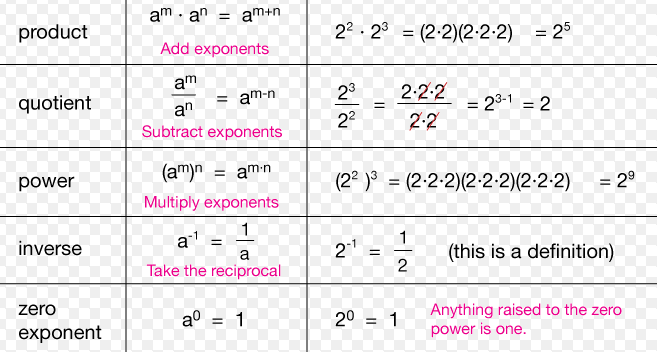 Simplify the expression using the laws of exponents. There should be no negative exponents when completely simplified. 	       	2.  		           3. 	    5.  		   		6.  7.  			     8.  			9.  10.  	   	     11. 			12.  Distributive Property of Exponents:13.  			14.  		15.  	16.   			17.  		18.  19.  			20.  		21.  Putting it all together: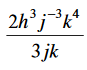 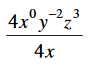 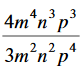 23. 			             24. 		             25. Part II: Factor out the Greatest Common Factor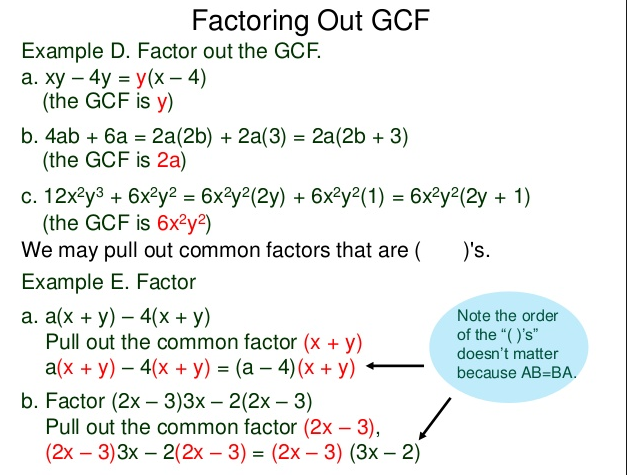 Factor out the GCF: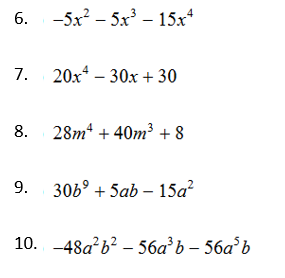 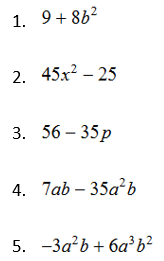 Part III: Factor by Grouping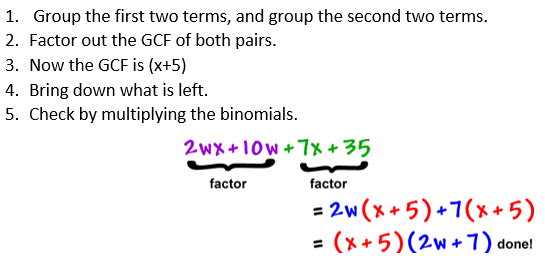 Factor the following by grouping: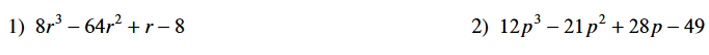 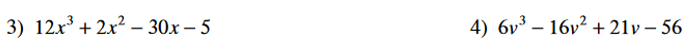 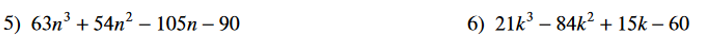 Part III: Factor a Trinomial (YOU MUST SHOW WORK!)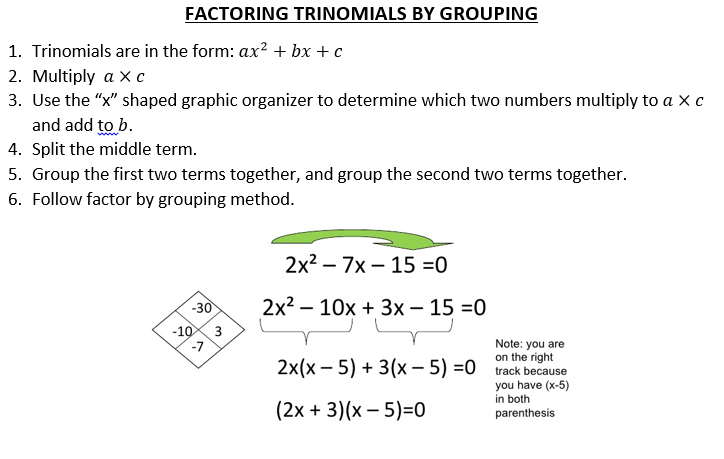 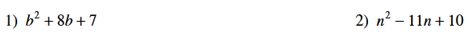 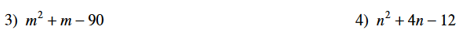 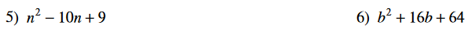 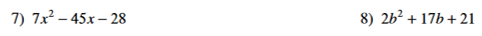 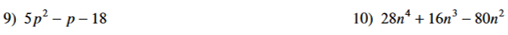 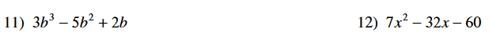 Part IV: Factor a Difference of Squares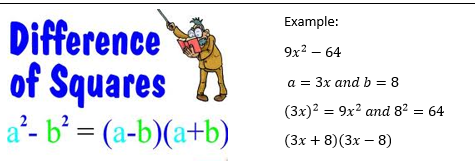 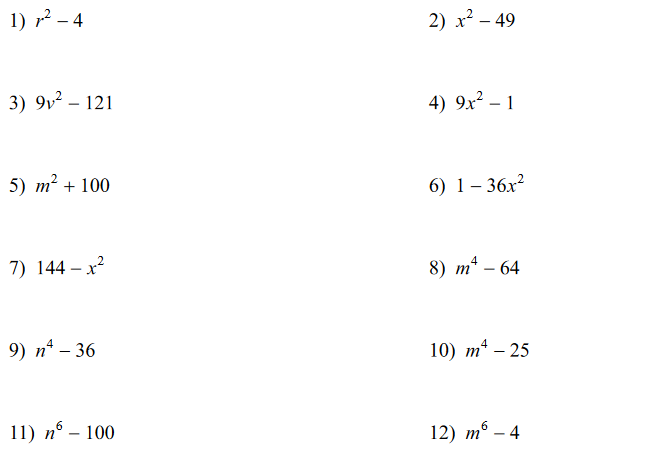 PropertyExample